Broj:16 – 040/23 – 4572/1                                                    Kotor,28.02.2023. godineOBAVJEŠTENJE I PROGRAM JAVNE RASPRAVEPO NACRTU ODLUKE O IZMJENI ODLUKE O LINIJSKOM GRADSKOM I PRIGRADSKOM PREVOZU PUTNIKA NA TERITORIJI OPŠTINE KOTOR Zaključkom Predsjednika Opštine Kotor, broj: 01- 018/23- 4572  od 28.02.2023. godine, utvrđen je Nacrt Odluke o izmjeni i dopuni Odluke o linijskom gradskom I prigradskom prevozu na teritoriji opštine Kotor i stavljen na javnu raspravu u trajanju od 15 dana.Javna rasprava će trajati od 28. 02 .2023. do 15 .03 .2023. godine.Nacrt Odluke biće objavljen na sajtu Opštine Kotor www.kotor.me i putem javnog emitera Radio Kotor.Svi zainteresovani subjekti mogu svoje primjedbe, predloge i sugestije u pisanoj formi dostaviti do 15.03.2023. godine preko Građanskog biroa Opštine Kotor ili putem      e-mail privreda@kotor.me.Izvještaj o sprovedenoj javnoj raspravi sačiniće Sekretarijat za razvoj preduzetništva, komunalne poslove i saobraćaj.Dodatna objašnjenja i informacije u vezi javne rasprave mogu se dobiti na telefon broj: 032/325-868 i 325-860, lokal 132 kod Sekretarijata  za razvoj preduzetništva, komunalne poslove i saobraćaj.                                                SEKRETARIJAT       ZA RAZVOJ PREDUZENIŠVA, KOMUNALNE POSLOVE I SAOBRAĆAJ                                                          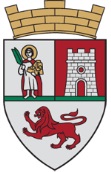 Crna GoraOpština KotorSekretarijat za razvoj preduzetništva komunalne poslove i saobraćajStari grad 31785330 Kotor, Crna Goratel. +382(0)32 325 865fax +382(0)32 325 865privreda@kotor.mewww.kotor.me